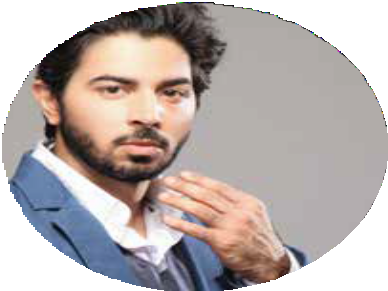 ABOUT MELorem ipsum dolor sit amet, consectetuer adipiscing elit, sed diam nonummy nibh euismod tincidunt ut laoreet dolore magna aliquam erat volutpat. Ut wisi enim ad minim veniam, quis nostrud exerci tation ullamcorper suscipit lobortis nisl ut aliquip ex ea commodo consequat. Duis autem vel eum iriure dolor in hendrerit in vulputateEDUCATION       YOUR DEGREE NAME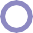 Lorem ipsum dolor sit amet, consectetuer adipiscing elit, sed diam nonummy nibh euismod tincidunt ut laoreet dolore magna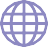        YOUR DEGREE NAME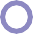 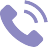 Lorem ipsum dolor sit amet, consectetuer adipiscing elit, seddiam nonummy nibh euismod tincidunt ut laoreet dolore magnaEXPERIENCES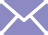        YOUR DEGREE NAMELorem ipsum dolor sit amet, consectetuer adipiscing elit, sed diam nonummy nibh euismod tincidunt ut laoreet dolore magna       YOUR DEGREE NAMELorem ipsum dolor sit amet, consectetuer adipiscing elit, seddiam nonummy nibh euismod tincidunt ut laoreet dolore magna       YOUR DEGREE NAMELorem ipsum dolor sit amet, consectetuer adipiscing elit, sed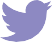 diam nonummy nibh euismod tincidunt ut laoreet dolore magnaSKILLS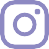           PHOTOSHOP          ILLUSTRATOR INDESIGN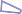 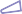 HTML HTML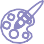 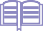 